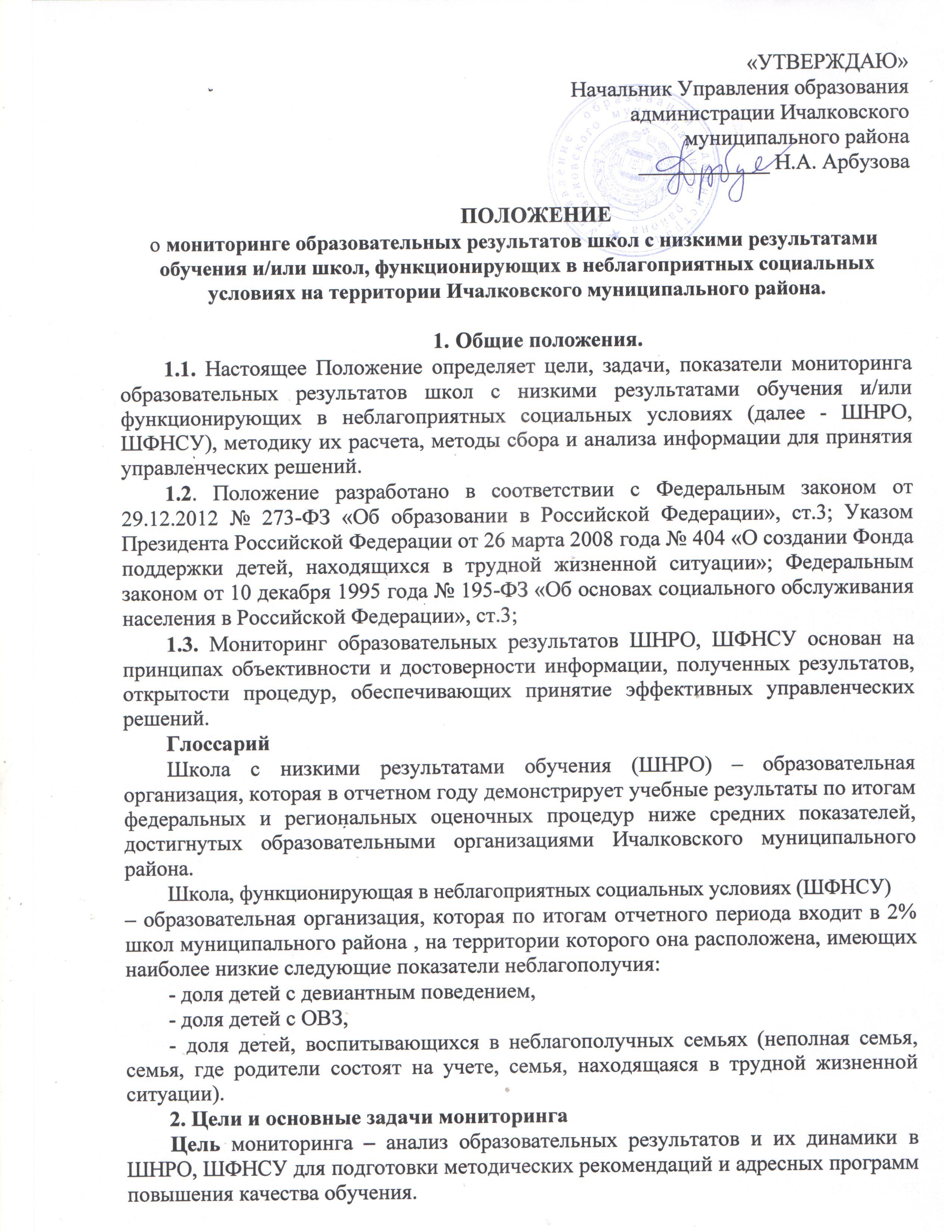 ПОЛОЖЕНИЕмониторинге образовательных результатов школ с низкими результатами обучения и/или школ, функционирующих в неблагоприятных социальных условиях на территории Ичалковского муниципального района.Общие положения.1.1. Настоящее Положение определяет цели, задачи, показатели мониторинга образовательных результатов школ с низкими результатами обучения и/или функционирующих в неблагоприятных социальных условиях (далее - ШНРО, ШФНСУ), методику их расчета, методы сбора и анализа информации для принятия управленческих решений.1.2. Положение разработано в соответствии с Федеральным законом от 29.12.2012 № 273-ФЗ «Об образовании в Российской Федерации», ст.3; Указом Президента Российской Федерации от 26 марта 2008 года № 404 «О создании Фонда поддержки детей, находящихся в трудной жизненной ситуации»; Федеральным законом от 10 декабря 1995 года № 195-ФЗ «Об основах социального обслуживания населения в Российской Федерации», ст.3;1.3. Мониторинг образовательных результатов ШНРО, ШФНСУ основан на принципах объективности и достоверности информации, полученных результатов, открытости процедур, обеспечивающих принятие эффективных управленческих решений.ГлоссарийШкола с низкими результатами обучения (ШНРО) – образовательная организация, которая в отчетном году демонстрирует учебные результаты по итогам федеральных и региональных оценочных процедур ниже средних показателей, достигнутых образовательными организациями Ичалковского муниципального района. Школа, функционирующая в неблагоприятных социальных условиях (ШФНСУ)– образовательная организация, которая по итогам отчетного периода входит в 2% школ муниципального района , на территории которого она расположена, имеющих наиболее низкие следующие показатели неблагополучия:доля детей с девиантным поведением,доля детей с ОВЗ,доля детей, воспитывающихся в неблагополучных семьях (неполная семья, семья, где родители состоят на учете, семья, находящаяся в трудной жизненной ситуации).2. Цели и основные задачи мониторингаЦель мониторинга – анализ образовательных результатов и их динамики в ШНРО, ШФНСУ для подготовки методических рекомендаций и адресных программ повышения качества обучения.Основные задачи:выявить ШНРО, ШФНСУ по результатам федеральных и региональных оценочных процедур;проанализировать кадровый состав и уровень сформированности профессиональных компетенций педагогических работников ШНРО, ШФНСУ;провести анализ условий ведения образовательной деятельности в ШНРО, ШФНСУ и выявить основные факторы, влияющие на результаты обучения;подготовить методические рекомендации и адресные программы повышения качества обучения для ШНРО, ШФНСУ.3. Показатели мониторинга, методика их расчета3.1. Показатели выявления ШНРОФормирование списка ШНРО осуществляется ежегодно по результатам федеральных и региональных оценочных процедур. Показатели мониторинга представлены в таблице 1.Таблица 1.Показатели мониторинга для выявления ШНРОПоказатели	Единица измерениядоля выпускников, получивших неудовлетворительную отметку по результатам государственной итоговой аттестации по образовательным программам основного общего образования (русский язык);доля выпускников, получивших неудовлетворительную отметку по результатам государственной итоговой аттестации по образовательным программам основного общего образования (математика);доля выпускников с результатом ниже уровня минимального количества баллов по результатам государственной итоговой аттестации обязательным предметам по образовательным программам среднего общего образования (русский язык);доля выпускников с результатом ниже уровня минимального количества баллов по результатам государственной итоговой аттестации обязательным предметам по образовательным программам среднего общего образования (математика, профильный уровень);доля выпускников, получивших неудовлетворительную отметку по результатам государственной итоговой аттестации обязательным предметам по образовательным программам среднего общего образования (математика, базовый уровень);доля обучающихся 4-х классов, получивших неудовлетворительную отметку по результатам всероссийских проверочных работ (русский язык);доля обучающихся 4-х классов, получивших неудовлетворительную отметку по результатам всероссийских проверочных работ (математика);доля обучающихся 4-х классов, получивших неудовлетворительную отметку по результатам всероссийских проверочных работ (окружающий мир);доля обучающихся 5-х классов, получивших неудовлетворительную отметку по результатам всероссийских проверочных работ (русский язык);доля обучающихся 5-х классов, получивших неудовлетворительную отметку по результатам всероссийских проверочных работ (математика;)доля обучающихся 5-х классов, получивших неудовлетворительную отметку по результатам всероссийских проверочных работ (история);доля обучающихся 5-х классов, получивших неудовлетворительную отметку по результатам всероссийских проверочных работ (биология);доля обучающихся 6-х классов, получивших неудовлетворительную отметку по результатам всероссийских проверочных работ (русский язык);доля обучающихся 6-х классов, получивших неудовлетворительную отметку по результатам всероссийских проверочных работ (математика);доля обучающихся 6-х классов, получивших неудовлетворительную отметку по результатам всероссийских проверочных работ (история);доля обучающихся 6-х классов, получивших неудовлетворительную отметку по результатам всероссийских проверочных работ (биология);доля обучающихся 6-х классов, получивших неудовлетворительную отметку по результатам всероссийских проверочных работ (география);доля обучающихся 6-х классов, получивших неудовлетворительную отметку по результатам всероссийских проверочных работ (обществознание);доля обучающихся 7-х классов, получивших неудовлетворительную отметку по результатам всероссийских проверочных работ (русский язык);доля обучающихся 7-х классов, получивших неудовлетворительную отметку по результатам всероссийских проверочных работ (математика);доля обучающихся 7-х классов, получивших неудовлетворительную отметку по результатам всероссийских проверочных работ (история);доля обучающихся 7-х классов, получивших неудовлетворительную отметку по результатам всероссийских проверочных работ (биология);доля обучающихся 7-х классов, получивших неудовлетворительную отметку по результатам всероссийских проверочных работ (география);доля обучающихся 7-х классов, получивших неудовлетворительную отметку по результатам всероссийских проверочных работ (обществознание);доля обучающихся 7-х классов, получивших неудовлетворительную отметку по результатам всероссийских проверочных работ (иностранный язык);доля обучающихся 7-х классов, получивших неудовлетворительную отметку по результатам всероссийских проверочных работ (физика);доля обучающихся 8-х классов, получивших неудовлетворительную отметку по результатам всероссийских проверочных работ (русский язык);доля обучающихся 8-х классов, получивших неудовлетворительную отметку по результатам всероссийских проверочных работ (математика);доля обучающихся 8-х классов, получивших неудовлетворительную отметку по результатам всероссийских проверочных работ (все учебные предметы, кроме русского языка и математики).доля обучающихся, получивших неудовлетворительную отметку по результатам регионального мониторинга образовательных достижений обучающихся.3.2. Показатели выявления ШФНСУФормирование списка ШФНСУ осуществляется ежегодно по результатам регионального мониторинга. Показатели мониторинга представлены в таблице 2.Таблица 2.Показатели мониторинга по выявлению ШФНСУ3.3. Анализ кадрового состава и уровня сформированности профессиональных компетенций педагогических работников ШНРО, ШФНСУ осуществляется ежегодно по показателям, представленным в таблицах 3 и 4.Таблица 3Показатели кадрового состава педагогических работников ШНРО,ШФНСУТаблица 4Показатели уровня сформированности профессиональных компетенций педагогических работников ШНРО, ШФНСУ3.4. Мониторинг условий ведения образовательной деятельности в ШНРО, ШФНСУ проводится по показателям, представленным в таблице 5.Таблица 5Показатели условий ведения образовательной деятельности в ШНРО,ШФНСУМетоды сбора и анализа информации4.1 Информацией для анализа являются:- результаты федеральных (ГИА-9, ГИА-11, ВПР) и региональных оценочныхпроцедур;- опрос участников образовательных отношений (руководителей общеобразовательных организаций, педагогических работников, обучающихся и их родителей);социологические исследования;информативно-целевой анализ документов (включая официальные сайты общеобразовательных организаций).4.2. По каждой ШНРО, ШФНСУ проводится анализ внутренних и внешних причин низких результатов обучения.4.3. На основе проведенного анализа совместно с педагогическим коллективом ШНРО, ШФНСУ разрабатывается программа (дорожная карта) повышения качества обучения, адресные практические рекомендации, программы повышения квалификации педагогов, планируются активные формы работы с родительским сообществом и обучающимися для создания атмосферы заинтересованности в повышении результатов обучения.4.4. Результаты мониторинга могут быть основой для принятия эффективных управленческих решений на уровне региона, муниципалитета, образовательной организации по повышению качества обучения в ШНРО, ШФНСУ.4.5. По результатам ежегодных мониторингов выявляется динамика показателей результатов обучения ШНРО, ШФНСУ и эффективность принятых мерПо результатам федеральных оценочных процедур:%По результатам региональных оценочных процедур:%ПоказателиЕдиницаизмеренияВхождение в 2 % школ муниципального района, имеющих наиболее низкие показателинеблагополучия:- доля детей, состоящих на внутришкольном учете;- доля детей, состоящих на учете в ОДН, КДН и ЗП;- доля детей с ОВЗ;- доля детей, воспитывающихся в семьях мигрантов;- доля детей, воспитывающихся в семьях, находящихся втрудной жизненной ситуации;- доля детей, воспитывающихся в неполных семьях;- доля детей, воспитывающихся в семьях, где родители состоятна учете.Показатели (по состоянию на 1 сентября отчетного года)ЕдиницаизмеренияКоличество педагоговчел.Средняя нагрузка на педагога в неделючасКоличество педагогов, имеющих первую, высшуючел.квалификационную категориюДоля педагогических работников в возрасте до 35 лет%Средний стаж педагогических работниковлетДоля педагогических работников, своевременно прошедших%повышение квалификации (1 раз в три года)Доля педагогических работников, преподающих непрофильные%предметыПоказателиЕдиницаизмерения1. Доля педагогических работников, принявших участие в%процедурах по оценке предметных и методическихкомпетенций (регионального, федерального уровней) вотчетном периоде.2. Доля педагогических работников, участвовавших воценочных процедурах (предметный блок), не достигшихпорога базового уровня сформированности компетенций(предметный блок).3. Доля педагогических работников, участвовавших воценочных процедурах, не достигших порога базового уровнясформированности компетенций (методический блок).Показатели (наличие, отсутствие)Актовый залДа/нетСпортивный залДа/нетЗакрытый плавательный бассейнДа/нетСтоловая или зал для приема пищиДа/нетОборудованные кабинеты:Да/нетинформатикиДа/нетфизикиДа/нетхимииДа/нетбиологииДа/нетгеографииДа/нетиностранного языкаДа/нетОБЖДа/нетмастерские для трудового обученияДа/неткабинет домоводстваДа/нетлекционная аудиторияДа/нетдля внеурочной деятельностиДа/нетмузейДа/нетучебно-опытный земельный участокДа/нетмедицинский кабинетДа/нетлогопедический кабинетДа/неткабинет учителя-дефектологаДа/неткабинет педагога психологаДа/нетБиблиотекаДа/нетКоличество кабинетов оборудованных интерактивнымиЕд.досками, мультимедийными проекторами,периферическим оборудованиемКоличество оборудованных мест в кабинетахЕд.информатикиКоличество муниципальных (поселковых) мероприятий, вЕд.которых приняли участие обучающиеся в отчетном уч.годуНаличие в населенном пункте учрежденийДа/нетдополнительного образования детей (в том числеспортивной направленности)Наличие производственных предприятий (в том числе с/хДа/нетназначения)Наличие договоров о сотрудничестве с местнымиДа/нетпредприятиями и организациями